ШКОЛА МАЙБУТНОГО ІНЖЕНЕРАФАКУЛЬТЕТ БУДІВНИЦТВА І АРХІТЕКТУРИАГРАРНО-ЕКОНОМІЧНИЙ УНІВЕРСИТЕТФакультет архітектури і будівництва Херсонського державного аграрно-економічного університету запрошує учнів 9 - 11 класів міста Херсона та Херсонської області  взяти участь у Школі «Майбутнього інженера» 30.10.2020 р. (аудиторія 151).Школа «Майбутнього інженера» Херсонського державного аграрно-економічного університету прагне надати обдарованої молоді сучасні, якісні знання та ефективні практичні навички, які допоможуть визначитися з майбутньою професією інженера.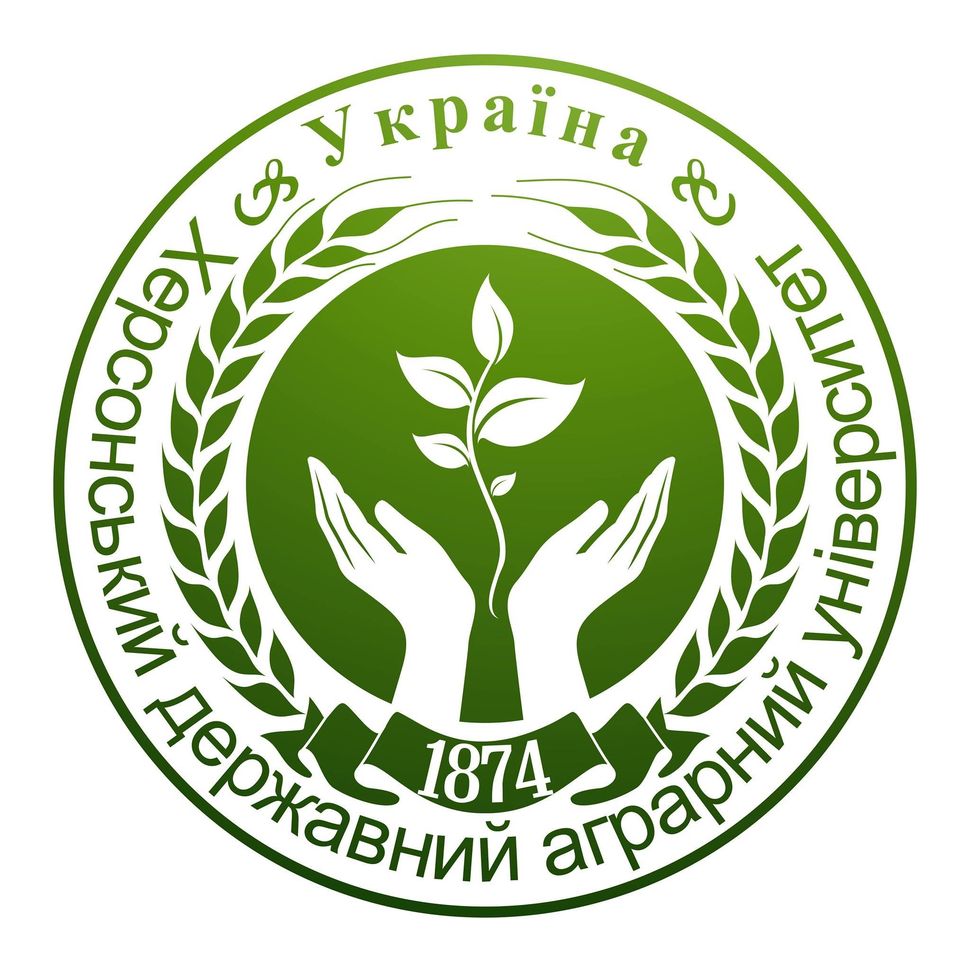 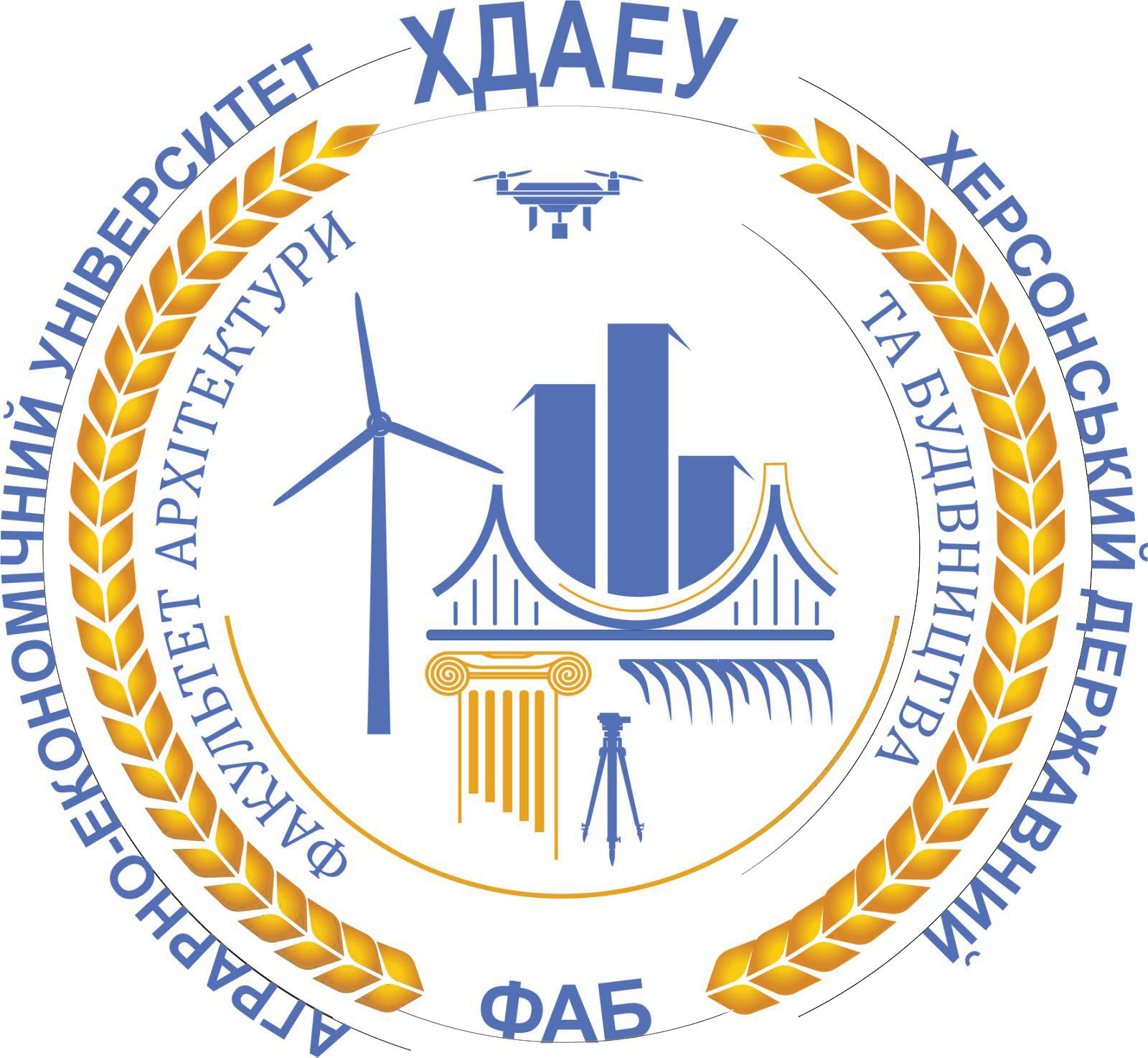 П’ятниця: 30.10.2020П’ятниця: 30.10.2020П’ятниця: 30.10.2020Спікер (координатор)  11000 – 1005Відкриття Школи майбутніх інженерівФахівець з профорієнтації Центру  довузівської підготовки та міжнародної освіти  –  Оксана   Романова Декан факультету архітектури і будівництва, доцент – Руслана Бабушкіна 21005- 1015Презентація спеціальностей факультетуЗавідувачка кафедри гідротехнічного будівництва, водної інженерії та водних технологій, доцент  – Наталя  Шапоринська Завідувач кафедри будівництва, доцент  –Мечислав Чеканович Завідувачка кафедри землеустрою, геодезії та кадастру, доцент  – Наталія Дудяк 31015-1045«Майбутнє водної інженерії»Гра «Моя мрія»Професор кафедри гідротехнічного будівництва, водної інженерії та водних технологій – Олексій Морозов 41045 – 1145«Фізика і світ»Доцент кафедри будівництва – 
Олександр Кияновський 51145-1215«Що таке архітектура? Хто такі архітектори, і що з цим робити?»Архітектор  – Андрій Луцик 61215-1300Закриття Школи інженеріїЗаступник декана з виховної роботи факультету архітектури і будівництва, доцент  – Тетяна Мацієвич 